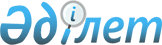 О внесении изменений и дополнений в решение Кокшетауского городского маслихата от 23 декабря 2008 года № С-18/5 "О городском бюджете на 2009 год"
					
			Утративший силу
			
			
		
					Решение Кокшетауского городского маслихата Акмолинской области от 30 марта 2009 года № С-22/6. Зарегистрировано Управлением юстиции города Кокшетау Акмолинской области 13 апреля 2009 года № 1-1-101. Утратило силу - решением Кокшетауского городского маслихата от 21 апреля 2010 года № С-34/28      Сноска. Утратило силу - решением Кокшетауского городского маслихата от 21.04.2010 № С-34/28

      В соответствии с подпунктом 4) пункта 2 и пунктом 4 статьи 106 Бюджетного Кодекса Республики Казахстан от 4 декабря 2008 года и  подпунктом 1) пункта 1 статьи 6 Закона Республики Казахстан от 23 января 2001 года «О местном государственном управлении и самоуправлении в Республике Казахстан», Кокшетауский городской маслихат РЕШИЛ : 



      1. Внести в решение Кокшетауского городского маслихата от 23 декабря 2008 года № С-18/5 «О городском бюджете на 2009 год» (зарегистрировано в Реестре государственной регистрации нормативных правовых актов за номером 1-1-94, опубликовано в газетах: от 15 января 2009 года «Кокшетау» № 2 и от 15 января 2009 года «Степной маяк» № 2), с последующими изменениями и дополнениями, внесенным решением Кокшетауского городского маслихата от 3 марта 2009 года № С-21/5 «О внесении изменений и дополнений в решение Кокшетауского городского маслихата от 23 декабря 2008 года № С-18/5 «О городском бюджете на 2009 год» (зарегистрировано в Реестре государственной регистрации нормативных правовых актов за номером 1-1-100, опубликовано в газетах: от 26 марта 2009 года «Кокшетау» № 12 и от 26 марта 2009 года «Степной маяк» № 12) следующие изменения и дополнения: 

      в подпункте 1) пункта 1: 

      цифры «7 724 315» заменить цифрами «8 269 286,9»; 

      цифры «2 327 674» заменить цифрами «2 872 645,9»; 

      в подпункте 2) пункта 1: 

      цифры «8 198 182,2» заменить цифрами «8 793 890,5»; 

      в подпункте 4) пункта 1: 

      цифры «50 000» заменить цифрами «66 030,2»; 

      в подпункте 5) пункта 1: 

      цифры «-369 962,2» заменить цифрами «-436 728,8»; 

      в подпункте 6) пункта 1: 

      цифры «369 962,2» заменить цифрами «436 728,8»; 

      цифры «436 700» заменить цифрами «502 195»; 

      цифры «75 262,2» заменить цифрами «76 533,8»; 

      в пункте 8: 

      цифры «929 000» заменить цифрами «952 900»; 

      цифры «150 000» заменить цифрами «173 900»; 

      в пункте 9: 

      цифры «200 000» заменить цифрами «225 585,9»; 

      цифры «50 000» заменить цифрами «66 030,2»; 

      дополнить абзацем следующего содержания: 

      «9 555,7 тысяч тенге – на разработку проектно-сметной документации на строительство жилых домов и инженерной инфраструктуры в рамках реализации программы «Нурлы Кош» на 2009-2011 годы города Кокшетау»; 

      в пункте 10: 

      в абзаце первом цифры «43 464» заменить цифрами «538 950»; 

      дополнить абзацами следующего содержания: 

      «392 653 тысяч тенге – на обеспечение стабильной работы теплоснабжающего предприятия города Кокшетау»; 

      «40 805 тысяч тенге – на разработку технико-экономического обоснования по расширению и реконструкции районной котельной-2 (РК-2) с заменой двух паровых котлов и установкой четвертого пылеугольного котла марки котел водогрейный твердотоплевного камерного возгорания - 100-150 (КВТК-100-150) в городе Кокшетау»; 

      «62 028 тысяч тенге – на текущий ремонт проспекта Абылай-хана (от улицы М. Горького до улицы Т. Сулейменова»; 

      в пункте 11: 

      цифры «41 061» заменить цифрами «59 713,2»; 

      пункт 12 изложить в новой редакции: 

      «Предусмотреть в городском бюджете на 2009 год бюджетные кредиты на строительство и приобретение жилья по нулевой ставке вознаграждения (интереса) в соответствии с Государственной программой жилищного строительства в Республике Казахстан на 2008-2010 годы в сумме 502 195 тысяч тенге, в том числе: 

      439 495 тысяч тенге – за счет средств республиканского бюджета; 

      62 700 тысяч тенге – за счет средств областного бюджета»; 

      приложения 1, 2, 4 к решению Кокшетауского городского маслихата от 23 декабря 2008 года № С-18/5 «О городском бюджете на 2009 год» (зарегистрировано в Реестре государственной регистрации нормативных правовых актов за номером  1-1-94, опубликованное в газетах: от 15 января 2009 года «Кокшетау» № 2 и от 15 января 2009 года «Степной маяк» № 2) с  последующими изменениями и дополнениями, внесенным решением Кокшетауского городского маслихата от 3 марта 2009 года № С-21/5 (зарегистрировано в Реестре государственной регистрации нормативных правовых актов за номером  1-1-100, опубликовано в газетах: от 26 марта 2009 года «Кокшетау» № 12 и от 26 марта 2009 года «Степной маяк» № 12) изложить в следующей редакции согласно приложениям 1, 2, 3 к настоящему решению. 



      2. Настоящее решение вступает в силу со дня государственной регистрации в Управлении юстиции города Кокшетау и вводится в действие с 1 января 2009 года.       Председатель 22 сессии 

      Кокшетауского городского 

      маслихата четвертого 

      созыва                           А. Баймагамбетов       Секретарь Кокшетауского 

      городского маслихата 

      четвертого созыва                    К. Мустафина       СОГЛАСОВАНО:       Аким города 

      Кокшетау                               Б. Сапаров       Начальник государственного 

      учреждения «Отдел финансов 

      города  Кокшетау»                      О. Идрисов       Начальник государственного 

      учреждения «Отдел экономики 

      и бюджетного планирования 

      города Кокшетау»                       А. Омарова 

Приложение 1 

к решению Кокшетауского городского маслихата 

от 30 марта 2009 года № С-22/6 

Приложение 1 

к решению Кокшетауского городского маслихата 

от 23 декабря 2008 года № С-18/5 

"О городском бюджете на 2009 год" Городской бюджет на 2009 год 

Приложение 2 

к решению Кокшетауского городского маслихата 

от 30 марта 2009 года № С-22/6 

Приложение 2 

к решению  Кокшетауского городского маслихата 

от 23 декабря 2008 года № С-18/5 

"О городском бюджете на 2009 год" Перечень бюджетных программ развития городского бюджета на 2009 год с разделением на бюджетные программы, направленные на реализацию бюджетных инвестиционных проектов и на формирование или увеличение уставного капитала юридических лиц 

Приложение 3 

к решению Кокшетауского городского маслихата 

от 30 марта 2009 года № С-22/6 

Приложение 4 

к решению  Кокшетауского городского маслихата 

от 23 декабря 2008 года № С-18/5 

"О городском бюджете на 2009 год" Бюджетные программы района в городе, города районного значения, поселка, аула (села), аульного (сельского) округа на 2009 год 
					© 2012. РГП на ПХВ «Институт законодательства и правовой информации Республики Казахстан» Министерства юстиции Республики Казахстан
				Кате- 

го рия Класс Под 

класс Наименование Сумма 

тыс. 

тенге I. Доходы 8269286,9 1 Налоговые поступления 4859627,0 1 1 Подоходный налог 373554,0 2 Индивидуальный подоходный налог 373554,0 1 3 Социальный налог 2308535,0 1 Социальный налог 2308535,0 1 4 Hалоги на собственность 512460,0 1 Hалоги на имущество 308971,0 3 Земельный налог 82027,0 4 Hалог на транспортные средства 121326,0 5 Единый земельный налог 136,0 1 5 Внутренние налоги на товары, работы и услуги 1563344,0 2 Акцизы 1460206,0 3 Поступления за использование природных и других ресурсов 50000,0 4 Сборы за ведение предпринимательской и профессиональной деятельности 53138,0 1 8 Обязательные платежи, взимаемые за совершение юридически значимых действий и (или) выдачу документов уполномоченными на то государственными органами или должностными лицами 101734,0 1 Государственная пошлина 101734,0 2 Неналоговые поступления 90119,0 2 1 Доходы от государственной собственности 4410,0 1 Поступления части чистого дохода государственных предприятий 470,0 5 Доходы от аренды  имущества, находящегося в государственной собственности 3940,0 2 2 Поступления от реализации товаров (работ, услуг) государственными учреждениями, финансируемыми из государственного бюджета 2200,0 1 Поступления от реализации товаров (работ, услуг) государственными учреждениями, финансируемыми из государственного бюджета 2200,0 2 3 Поступления денег от проведения государственных закупок, организуемых государственными учреждениями, финансируемыми из государственного бюджета 13,0 1 Поступления денег от проведения государственных закупок, организуемых государственными учреждениями, финансируемыми из государственного бюджета 13,0 2 4 Штрафы, пеня, санкции, взыскания, налагаемые государственными учреждениями, финансируемыми из государственного бюджета, а также содержащимися и финансируемыми из бюджета (сметы расходов) Национального Банка Республики Казахстан   79136,0 1 Штрафы, пеня, санкции, взыскания, налагаемые государственными учреждениями, финансируемыми из государственного бюджета, а также содержащимися и финансируемыми из бюджета (сметы расходов) Национального Банка Республики Казахстан, за исключением поступлений от организаций нефтяного сектора 79136,0 2 6 Прочие неналоговые поступления 4360,0 1 Прочие неналоговые поступления 4360,0 3 Поступления от продажи основного капитала 446895,0 1 Продажа государственного имущества, закрепленного за государственными учреждениями 145270,0 1 Продажа государственного имущества, закрепленного за государственными учреждениями 145270,0 3 Продажа земли и нематериальных активов 301625,0 1 Продажа земли 300000,0 2 Продажа нематериальных активов 1625,0 4 Поступления трансфертов 2872645,9 2 Трансферты из вышестоящих органов государственного управления 2872645,9 2 Трансферты из областного бюджета 2872645,9 Функ 

цио 

наль 

ная 

груп 

па Функ 

цио 

наль 

ная 

под 

груп 

па Адми 

нистра 

тор 

бюд 

жет 

ных 

прог 

рамм Прог 

рамма Наименование Сумма 

тыс. 

тенге 1 2 3 4 5 6 II. Затраты 8793890,5 1 Государственные услуги общего характера 130718,0 1 Представительные, исполнительные и другие органы, выполняющие общие функции  государственного управления 77010,0 112 Аппарат маслихата района (города областного значения) 11784,0 1 Обеспечение деятельности маслихата района ( города областного значения) 11784,0 122 Аппарат акима района (города областного значения) 52030,0 1 Обеспечение деятельности акима района ( города областного значения) 52030,0 123 Аппарат акима района в городе, города районного значения, поселка, аула (села), аульного (сельского) округа 13196,0 1 Функционирование аппарата акима района в городе, города районного значения, поселка, аула (села), аульного (сельского) округа 13196,0 2 Финансовая деятельность 38858,0 452 Отдел финансов района (города областного значения) 38858,0 1 Обеспечение деятельности Отдела финансов 20735,0 3 Проведение оценки имущества в целях налогообложения 2804,0 4 Организация работы по выдаче разовых талонов и обеспечение полноты сбора сумм от реализации разовых талонов 15247,0 11 Учет, хранение, оценка и реализация имущества, поступившего в коммунальную собственность 72,0 5 Планирование и статистическая деятельность 14850,0 453 Отдел экономики и бюджетного планирования района (города областного значения) 14850,0 1 Обеспечение деятельности Отдела экономики и бюджетного планирования 14850,0 2 Оборона 397625,0 1 Военные нужды 4972,0 122 Аппарат акима района (города областного значения) 4972,0 5 Мероприятия в рамках исполнения всеобщей воинской обязанности 4972,0 2 Организация работы по чрезвычайным ситуациям 392653,0 122 Аппарат акима района (города областного значения) 392653,0 6 Предупреждение и ликвидация чрезвычайных ситуаций масштаба района (города областного значения) 392653,0 3 Общественный порядок, безопасность, правовая, судебная, уголовно-исполнительная деятельность 45370,0 1 Правоохранительная деятельность 45370,0 458 Отдел жилищно-коммунального хозяйства, пассажирского транспорта и автомобильных дорог района (города областного значения) 45370,0 21 Обеспечение безопасности дорожного движения в населенных пунктах 45370,0 4 Образование 3546726,0 1 Дошкольное воспитание и обучение 23121,0 464 Отдел образования района (города областного значения) 23121,0 9 Обеспечение деятельности организаций дошкольного воспитания и обучения 23121,0 2 Начальное, основное среднее и общее среднее образование 2495542,0 464 Отдел образования района (города областного значения) 2495542,0 3 Общеобразовательное обучение 2359218,0 6 Дополнительное образование для детей 104535,0 10 Внедрение новых технологий обучения в государственной системе образования за счет целевых трансфертов из республиканского бюджета 31789,0 4 Техническое и профессиональное, послесреднее образование 11514,0 464 Отдел образования  района (города областного значения) 11514,0 18 Организация профессионального обучения 11514,0 9 Прочие услуги в области образования 1016549,0 464 Отдел образования района (города областного значения) 30574,0 1 Обеспечение деятельности отдела образования 10349,0 4 Информатизация системы образования в государственных учреждениях образования района (города областного значения) 4322,0 5 Приобретение и доставка учебников, учебно-методических комплексов для государственных учреждений образования района (города областного значения) 15322,0 7 Проведение школьных олимпиад, внешкольных мероприятий и конкурсов районного (городского) масштаба 581,0 467 Отдел строительства района (города областного значения) 985975,0 37 Строительство и реконструкция обьектов образования 985975,0 6 Социальная помощь и социальное обеспечение 331154,3 2 Социальная помощь 275410,0 451 Отдел занятости и социальных программ района (города областного значения) 275410,0 2 Программа занятости 40840,0 4 Оказание социальной помощи специалистам здравоохранения, образования, социального обеспечения, культуры и спорта, проживающим в сельской местности, по приобретению топлива 3028,0 5 Государственная адресная социальная помощь 25613,0 6 Жилищная помощь 24025,0 7 Социальная помощь отдельным категориям нуждающихся граждан по решениям местных представительных органов 79870,0 10 Материальное обеспечение детей-инвалидов, воспитывающихся и обучающихся на дому 1894,0 13 Социальная адаптация лиц, не имеющих определенного места жительства 19418,0 14 Оказание социальной помощи нуждающимся гражданам на дому 38493,0 16 Государственные пособия на детей до 18 лет 14800,0 17 Обеспечение нуждающихся инвалидов обязательными гигиеническими средствами и предоставление услуг специалистами жестового языка, индивидуальными помощниками в соответствии с индивидуальной программой реабилитации инвалида 27429,0 9 Прочие услуги в области социальной помощи и социального обеспечения 55744,3 451 Отдел занятости и социальных программ района (города областного значения) 55744,3 1 Обеспечение деятельности отдела занятости и социальных программ 51308,3 11 Оплата услуг по зачислению, выплате и доставке пособий и других социальных выплат 1229,0 99 Реализация мер социальной поддержки специалистов социальной сферы сельских населенных пунктов за счет целевого трансферта из республиканского бюджета 3207,0 7 Жилищно-коммунальное хозяйство 2225322,3 1 Жилищное хозяйство 1217084,3 467 Отдел строительства района (города областного значения) 1217084,3 3 Строительство жилья государственного коммунального жилищного фонда 32000,0 4 Развитие и обустройство инженерно-коммуникационной инфраструктуры 376417,4 19 Строительство и приобретение жилья 808666,9 2 Коммунальное хозяйство 783695,0 123 Аппарат акима района в городе, города районного значения, поселка, аула (села), аульного (сельского) округа 8856,0 14 Организация водоснабжения населенных пунктов 8856,0 458 Отдел жилищно-коммунального хозяйства, пассажирского транспорта и автомобильных дорог района (города областного значения) 124839,0 12 Функционирование системы водоснабжения и водоотведения 124839,0 467 Отдел строительства района (города областного значения) 650000,0 6 Развитие системы водоснабжения 650000,0 3 Благоустройство населенных пунктов 224543,0 123 Аппарат акима района в городе, города районного значения, поселка, аула (села), аульного (сельского) округа 13893,0 8 Освещение улиц населенных пунктов 1495,0 9 Обеспечение санитарии населенных пунктов 7276,0 11 Благоустройство и озеленение населенных пунктов 5122,0 458 Отдел жилищно-коммунального хозяйства, пассажирского транспорта и автомобильных дорог района (города областного значения) 210650,0 15 Освещение улиц в населенных пунктах 26587,0 16 Обеспечение санитарии населенных пунктов 110529,0 17 Содержание мест захоронений и захоронение безродных 7651,0 18 Благоустройство и озеленение населенных пунктов 65883,0 8 Культура, спорт, туризм и информационное пространство 539896,1 1 Деятельность в области культуры 97085,0 123 Аппарат акима района в городе, города районного значения, поселка, аула (села), аульного (сельского) округа 15789,0 6 Поддержка культурно-досуговой работы на местном уровне 15789,0 455 Отдел культуры и развития языков района (города областного значения) 81296,0 3 Поддержка культурно-досуговой работы 81296,0 2 Спорт 349701,1 465 Отдел физической культуры и спорта района (города областного значения) 14614,0 6 Проведение спортивных соревнований на районном (города областного значения ) уровне 4688,0 7 Подготовка и участие членов  сборных команд района (города областного значения) по различным видам спорта на областных спортивных соревнованиях 9926,0 467 Отдел строительства района (города областного значения) 335087,1 8 Развитие объектов спорта 335087,1 3 Информационное пространство 61836,0 455 Отдел культуры и развития языков района (города областного значения) 38225,0 6 Функционирование районных (городских) библиотек 36130,0 7 Развитие государственного языка и других языков народа Казахстана 2095,0 456 Отдел внутренней политики района (города областного значения) 23611,0 2 Проведение государственной информационной политики через средства массовой информации 23611,0 9 Прочие услуги по организации культуры, спорта, туризма и информационного пространства 31274,0 455 Отдел культуры и развития языков района (города областного значения) 8473,0 1 Обеспечение деятельности отдела культуры и развития языков 8473,0 456 Отдел внутренней политики района (города областного значения) 15933,0 1 Обеспечение деятельности отдела внутренней политики 12190,0 3 Реализация региональных программ в сфере молодежной политики 3743,0 465 Отдел физической культуры и спорта района (города областного значения) 6868,0 1 Обеспечение деятельности отдела физической культуры и спорта 6868,0 10 Сельское, водное, лесное, рыбное хозяйство, особо охраняемые природные территории, охрана окружающей среды и животного мира, земельные отношения 15221,0 1 Сельское хозяйство 4515,0 462 Отдел сельского хозяйства района (города областного значения) 4515,0 1 Обеспечение деятельности отдела сельского хозяйства 4515,0 6 Земельные отношения 10706,0 463 Отдел земельных отношений района (города областного значения) 10706,0 1 Обеспечение деятельности отдела земельных отношений 10706,0 11 Промышленность, архитектурная, градостроительная и строительная деятельность 71662,0 2 Архитектурная, градостроительная и строительная деятельность 71662,0 467 Отдел строительства района (города областного значения) 18944,0 1 Обеспечение деятельности отдела  строительства 18944,0 468 Отдел архитектуры и градостроительства района (города областного значения) 52718,0 1 Обеспечение деятельности отдела архитектуры и градостроительства 9254,0 3 Разработка схем градостроительного развития территории района, генеральных планов городов районного (областного) значения, поселков и иных сельских населенных пунктов 43464,0 12 Транспорт и коммуникации 217039,0 1 Автомобильный транспорт 217039,0 123 Аппарат акима района в городе, города районного значения, поселка, аула (села), аульного (сельского) округа 4806,0 13 Обеспечение функционирования автомобильных дорог в городах районного значения, поселках,аулах (селах), аульных (сельских) округах 4806,0 458 Отдел жилищно-коммунального хозяйства, пассажирского транспорта и автомобильных дорог района (города областного значения) 212233,0 23 Обеспечение функционирования автомобильных дорог 212233,0 13 Прочие 131814,2 3 Поддержка предпринимательской деятельности и защита конкуренции 4750,0 469 Отдел предпринимательства района (города областного значения) 4750,0 1 Обеспечение деятельности отдела предпринимательства 4250,0 3 Поддержка предпринимательской деятельности 500,0 9 Прочие 127064,2 452 Отдел финансов района (города областного значения) 59713,2 12 Резерв местного исполнительного органа района (города областного значения) 59713,2 453 Отдел экономики и бюджетного планирования района (города областного значения) Отдел экономики и бюджетного планирования района (города областного значения) 3 Разработка технико-экономического обоснования местных бюджетных инвестиционных проектов и концессионных проектов и проведение его экспертизы Разработка технико-экономического обоснования местных бюджетных инвестиционных проектов и концессионных проектов и проведение его экспертизы 458 Отдел жилищно-коммунального хозяйства, пассажирского транспорта и автомобильных дорог района (города областного значения) 26546,0 1 Обеспечение деятельности отдела жилищно-коммунального хозяйства, пассажирского транспорта и автомобильных дорог 26546,0 15 Трансферты 1141342,6 1 Трансферты 1141342,6 452 Отдел финансов района (города областного значения) 1141342,6 6 Возврат неиспользованных (недоиспользованных) целевых трансфертов Возврат неиспользованных (недоиспользованных) целевых трансфертов 7 Бюджетные изъятия 1140071,0 Кате 

го 

рия Класс Под 

класс III. Чистое бюджетное кредитование: -153905,0 бюджетные кредиты; 5 Погашение бюджетных кредитов 153905,0 1 Погашение бюджетных кредитов 153905,0 1 Погашение бюджетных кредитов, выданных из государственного бюджета 153905,0 IV. Сальдо по операциям с финансовыми активами: 66030,2 приобретение финансовых активов; 66030,2 13 Прочие 66030,2 9 Прочие 66030,2 452 Отдел финансов района (города областного значения) 66030,2 14 Формирование или увеличение уставного капитала юридических лиц 66030,2 V. Дефицит (профицит) бюджета -436728,8 VI. Финансирование дефицита (использование профицита) бюджета 436728,8 7 Поступление займов 502195,0 1 Внутренние государственные займы 502195,0 2 Договоры займа 502195,0 16 Погашение займов 142000,0 1 Погашение займов 142000,0 452 Отдел финансов района (города областного значения) 142000,0 9 Погашение долга местного исполнительного органа 142000,0 8 Используемые остатки бюджетных средств 76533,8 1 Остатки бюджетных средств 76533,8 1 Свободные остатки бюджетных средств 76533,8 Функ 

цио 

наль 

ная 

груп 

па Функ 

цио 

наль 

ная 

под 

груп 

па Адми 

нистра 

тор 

бюд 

жет 

ных 

прог 

рамм Прог 

рамма Наименование 1 2 3 4 5 Инвестиционные проекты 4 Образование 9 Прочие услуги в области образования 464 Отдел образования района (города областного значения) 4 Информатизация системы образования в государственных учреждениях образования района (города областного значения) 467 Отдел строительства района (города областного значения) 37 Строительство и реконструкция обьектов образования 7 Жилищно-коммунальное хозяйство 1 Жилищное хозяйство 467 Отдел строительства района (города областного значения) 3 Строительство жилья государственного коммунального жилищного фонда 4 Развитие и обустройство инженерно-коммуникационной инфраструктуры 19 Строительство и приобретение жилья 2 Коммунальное хозяйство 467 Отдел строительства района (города областного значения) 6 Развитие системы водоснабжения 8 Культура, спорт, туризм и информационное пространство 2 Спорт 467 Отдел строительства района (города областного значения) 8 Развитие объектов спорта Инвестиции на формирование и увеличение уставного капитала юридических лиц 13 Прочие 9 Прочие 452 Отдел финансов района (города областного значения) 14 Формирование или увеличение уставного капитала юридических лиц Функ 

цио 

наль 

ная 

груп 

па Функ 

цио 

наль 

ная 

под 

груп 

па Адми 

нист 

ратор 

бюд 

жет 

ных 

прог 

рамм Прог 

рамма Наименование Сумма, 

тыс.тенге 1 2 3 4 5 6 Аппарат акима Красноярского сельского округа 43133 1 Государственные услуги общего характера 7704 1 Представительные, исполнительные и другие органы, выполняющие общие функции государственного управления 7704 123 Аппарат акима района в городе, города районного значения, поселка, аула (села), аульного (сельского) округа 7704 1 Функционирование аппарата акима района в городе, города районного значения, поселка, аула (села), аульного (сельского) округа 7704 7 Жилищно-коммунальное хозяйство 17167 2 Коммунальное хозяйство 8356 123 Аппарат акима района в городе, города районного значения, поселка, аула (села), аульного (сельского) округа 8356 14 Организация водоснабжения населенных пунктов 8356 3 Благоустройство населенных пунктов 8811 123 Аппарат акима района в городе, города районного значения, поселка, аула (села), аульного (сельского) округа 8811 8 Освещение улиц населенных пунктов 1061 9 Обеспечение санитарии населенных пунктов 6057 11 Благоустройство и озеленение населенных пунктов 1693 8 Культура, спорт, туризм и информационное пространство 15789 1 Деятельность в области культуры 15789 123 Аппарат акима района в городе, города районного значения, поселка, аула (села), аульного (сельского) округа 15789 6 Поддержка культурно-досуговой работы на местном уровне 15789 12 Транспорт и коммуникации 2473 1 Автомобильный транспорт 2473 123 Аппарат акима района в городе, города районного значения, поселка, аула (села), аульного (сельского) округа 2473 13 Обеспечение функционирования автомобильных дорог в городах районного значения, поселках,аулах (селах), аульных (сельских) округах 2473 Аппарат акима пос.Станционный 13407 1 Государственные услуги общего характера 5492 1 Представительные, исполнительные и другие органы, выполняющие общие функции государственного управления 5492 123 Аппарат акима района в городе, города районного значения, поселка, аула (села), аульного (сельского) округа 5492 1 Функционирование аппарата акима района в городе, города районного значения, поселка, аула (села), аульного (сельского) округа 5492 7 Жилищно-коммунальное хозяйство 5582 2 Коммунальное хозяйство 500 123 Аппарат акима района в городе, города районного значения, поселка, аула (села), аульного (сельского) округа 500 14 Организация водоснабжения населенных пунктов 500 3 Благоустройство населенных пунктов 5082 123 Аппарат акима района в городе, города районного значения, поселка, аула (села), аульного (сельского) округа 5082 8 Освещение улиц населенных пунктов 434 9 Обеспечение санитарии населенных пунктов 1219 11 Благоустройство и озеленение населенных пунктов 3429 12 Транспорт и коммуникации 2333 1 Автомобильный транспорт 2333 123 Аппарат акима района в городе, города районного значения, поселка, аула (села), аульного (сельского) округа 2333 13 Обеспечение функционирования автомобильных дорог в городах районного значения, поселках,аулах (селах), аульных (сельских) округах 2333 